Jordan DonnellyClassroom Management plan10/28/19SecondaryBefore the Students arrive:	-Organize files, place file bins for assignments to grade.	-Decorate room with posters and fun school-type decorations with meaningful quotes.	-Organize desk and place personal decorations by my desk.	-Set up classroom board with ‘I will, You will’ section for daily lessons.	-Place important documents on bulletin boards in classroom (fire, tornado drills, etc.)	-Students will be greeted at the door with a high five and a smile from teacher.	-SEATING CHART: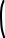 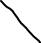 